Neuer Glanz im WASGAU Frischemarkt LautereckenNach umfangreicher Modernisierung öffnet Markt des westpfälzischen Handelsunternehmens an der Saarbrücker Straße in Lauterecken wieder vollumfänglich für seine KundenPirmasens, 18. September 2017. Nach mehrmonatigem Umbau feiert der WASGAU Frischemarkt in Lauterecken am Dienstagmorgen, 19. September 2017, um 7 Uhr Wiedereröffnung. Der Markt an der Saarbrücker Straße hat künftig montags bis samstags durchgängig von 7 bis 21 Uhr geöffnet. Dort steht den Kunden ab sofort die WASGAU Bäckerei nicht nur wochentags von 6.30 bis 21 Uhr, sondern zusätzlich auch sonntags von 8 bis 17 Uhr zur Verfügung. Die WASGAU Produktions & Handels AG beschäftigt in Lauterecken 61 Voll- und Teilzeitkräfte sowie Aushilfen. Am Standort vertreten ist das Handelsunternehmen aus dem westpfälzischen Pirmasens bereits seit rund 40 Jahren. Insgesamt unterhält WASGAU 76 Frischemärkte, diese befinden sich mit regionalem Schwerpunkt in Rheinland-Pfalz und dem Saarland, im Nordwesten Baden-Württembergs sowie im südlichen Hessen. WASGAU Lauterecken in ZahlenDer wiedereröffnete WASGAU Frischemarkt in Lauterecken verfügt über 1.775 qm Verkaufsfläche für 14.000 Markenartikel, darunter 700 Artikel in Bio-Qualität und über 300 im Preisbereich von Discountmärkten. Zu den 200 kostenlosen Parkplätzen gehören auch drei ausgewiesene Behinderten- und zwei Eltern-Kind-Parkplätze. Weitere Eckdaten: Das Café der WASGAU Bäckerei bietet 42 Sitzplätze im Innen- und 16 Sitzplätze im Außenbereich. Die Bedientheke der WASGAU Metzgerei (mit Heißtheke) für den Verkauf von Wurst, Fleisch, Käse und Fisch misst zwölf laufende Meter. Der Markt enthält zudem 30 laufende Meter lange Kühlwandregale mit Molkerei-, Convenience- und SB-Produkten sowie 40 laufende Meter Tiefkühlschränke und 
-truhen.„Bereits während der im Februar begonnenen Modernisierungsmaßnahmen stand unseren Kunden seit Mitte Juni eine begrenzte Verkaufsfläche von 650 qm zur Verfügung“, berichtet Isolde Woll, Marketingleiterin bei der WASGAU Produktions & Handels AG, von dem etappenweise umgesetzten Projekt. „Wir freuen uns, in Lauterecken jetzt wieder mit vollumfänglichem Angebot präsent zu sein. Und unsere Kunden feiern mit: In der Eröffnungswoche erwarten sie hierfür viele kleine Überraschungen.“Hintergrundinformationen zur WASGAU Produktions & Handels AGDie WASGAU Produktions & Handels AG mit Sitz im westpfälzischen Pirmasens zählt zu den wenigen selbstständigen Lebensmittel-Handelsunternehmen in Deutschland und hat einen Einkaufsverbund mit der REWE Markt GmbH, Köln. Die Märkte und Geschäfte finden sich mit regionalem Schwerpunkt in Rheinland-Pfalz und dem Saarland, im Nordwesten Baden-Württembergs sowie im südlichen Hessen. Den Kern der Handelstätigkeit bilden 76 WASGAU Super- und Verbrauchermärkte mit Verkaufsflächen zwischen 600 und 4.000 Quadratmetern; daneben betreibt WASGAU sieben Cash-und-Carry-Betriebe als Partner für Gastronomie und Großverbraucher. Über 85 Prozent des Umsatzes werden innerhalb dieser Vertriebsschienen erzielt. Darüber hinaus nutzen mehr als 40 selbstständige Einzelhändler die WASGAU AG als Einkaufs- und Dienstleistungszentrale. Die konzerneigene WASGAU Metzgerei und WASGAU Bäckerei versorgen die Märkte und Geschäfte mit Fleisch- und Wurstwaren sowie mit Backwaren und Konditorei-Erzeugnissen. Der Anteil der Frische-Warengruppen am Gesamtsortiment beträgt über 50 Prozent. Weitere Informationen sind unter http://www.wasgau-ag.de erhältlich.20170918_wasBegleitendes Bildmaterial: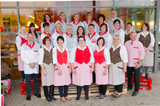 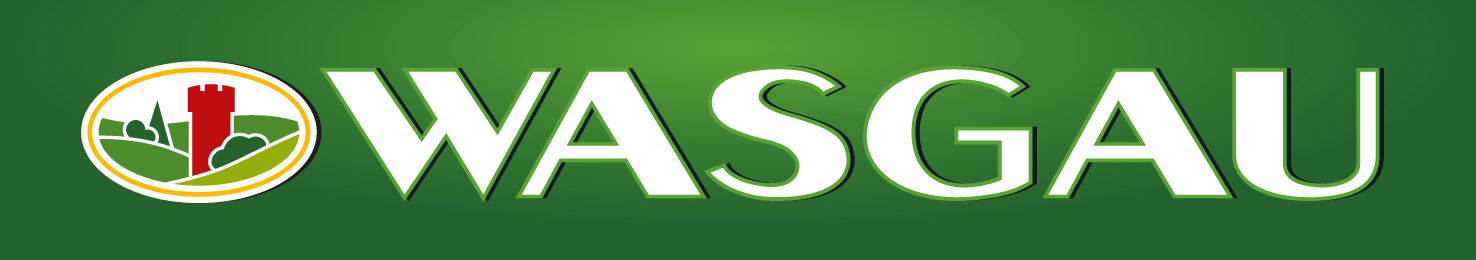 Das Team im modernisierten			WASGAU Logo / DachmarkeWASGAU Frischemarkt inLauterecken[ Download unter http://ars-pr.de/presse/20170918_was ]Weitere Informationen:				Ansprechpartner für die Presse:WASGAU Produktions & Handels AG		ars publicandi GmbHIsolde Woll						Martina OvermannBlocksbergstraße 183					Schulstraße 28D-66955 Pirmasens					D-66976 RodalbenTelefon: +49(0)6331/558-281			Telefon: +49(0)6331/5543-13Telefax: +49(0)6331/558-999-281			Telefax: +49(0)6331/5543-43isolde.woll@wasgau-dlog.de 			MOvermann@ars-pr.dehttp://www.wasgau-ag.de 				http://www.ars-pr.de